Российская Федерация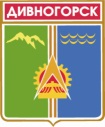 Администрация города ДивногорскаКрасноярского края П О С Т А Н О В Л Е Н И Е11. 03. 2019                                               г. Дивногорск                                                № 34пО реорганизации муниципального бюджетного учреждения культуры «Дивногорский художественный музей» путем присоединения к нему муниципального бюджетного учреждения культуры «Дивногорскийгородской музей» В соответствии со статьями 57 - 60 Гражданского кодекса Российской Федерации,  Федеральным законом от 12.01.1996 № 7-ФЗ                                        «О некоммерческих организациях», Федеральным законом от 06.10.2003                  № 131-ФЗ «Об общих принципах организации местного самоуправления в Российской Федерации», постановлением  администрации города Дивногорска от  14.12.2010 № 915п «Об утверждении  порядка создания, реорганизации, изменения типа и ликвидации муниципальных учреждений, а также утверждения уставов муниципальных учреждений и внесения в них изменений», руководствуясь статьей 43 Устава муниципального образования город Дивногорск,ПОСТАНОВЛЯЮ:											1. Реорганизовать муниципальное бюджетное учреждение культуры «Дивногорский художественный музей» (далее – МБУК ДХМ), расположенное по адресу: 663090, Красноярский край, г. Дивногорск,                ул. Нагорная, 12,  путем присоединения к нему муниципального бюджетного учреждения культуры «Дивногорский городской музей» (далее – МБУК ДГМ), расположенного по адресу: 663090, Красноярский край,                 г. Дивногорск, ул. Комсомольская, 2,  в срок до 01.07.2019.2. Наименованием МБУК ДХМ после завершения процесса реорганизации считать муниципальное бюджетное учреждение культуры «Дивногорский художественный музей».3. Установить, что функции и полномочия учредителя в отношении МБУК ДХМ  после реорганизации будет осуществлять отдел культуры администрации города Дивногорска.4. Установить, что после реорганизации основные цели деятельности МБУК ДХМ не изменятся.5. С момента внесения записи в Единый государственный реестр юридических лиц о прекращении деятельности МБУК ДГМ  в соответствии с передаточным актом считать МБУК ДХМ правопреемником всех имущественных  прав и обязанностей МБУК ДГМ.6. Отделу культуры администрации города Дивногорска (Е.В.Шошина):- создать комиссию и утвердить план мероприятий по реорганизации указанных муниципальных бюджетных учреждений культуры; - в срок до 01.07.2019 провести все необходимые мероприятия                      по реорганизации в соответствии с действующим законодательством Российской Федерации и правовыми актами муниципального образования;- утвердить  изменения в Устав МБУК ДХМ в соответствии                              с действующим законодательством;- перераспределить бюджетные ассигнования с МБУК ДГМ на МБУК ДХМ,  в пределах средств, предусмотренных на 2019 год и плановый период 2020-2021 годов.7. МБУК ДХМ (Т.В. Чавдарь) в установленные законодательством сроки:- сообщить в орган, осуществляющий государственную регистрацию юридических лиц, о начале процедуры реорганизации;- уведомить государственные внебюджетные фонды о начале процедуры реорганизации;- разместить в средствах массовой информации уведомление                            о реорганизации муниципальных бюджетных учреждений культуры;8. МБУК ДГМ (Синицкая А.В.) в установленные законодательством сроки:- в письменной форме  уведомить кредиторов о начале процедуры  реорганизации;-принять требования кредиторов и осуществить их учет                                    в соответствии с действующим законодательством, осуществить мероприятия  по расчетам с кредиторами, принять меры по взысканию дебиторской задолженности;- в установленном законом порядке  уведомить работников МБУК ДГМ о начале процедуры реорганизации и предстоящих изменениях условий трудового договора;- провести инвентаризацию всего имущества и обязательств МБУК ДГМ;- составить передаточный акт в соответствии с действующим законодательством  и представить его на утверждение в администрацию города Дивногорска.9. МКУ «АПБ» (Алтабаева С.А.) внести соответствующие изменения в реестр муниципального имущества МО г. Дивногорск.10. Финансовому управлению администрации города Дивногорска (Прикатова Л.И.) внести изменения в бюджетную роспись отдела культуры администрации города  Дивногорска  в установленном порядке по МБУК ДХМ  в пределах лимитов бюджетных обязательств на 2019 год и плановый период 2020-2021 годов после предоставления соответствующих документов в Финансовое управление.11.  Настоящее постановление подлежит опубликованию в средствах массовой информации, размещению на официальном сайте администрации города в информационно-коммуникационной сети «Интернет».12. Настоящее постановление вступает в силу с момента его официального опубликования.13. Контроль за исполнением настоящего постановления возложить                 на Первого заместителя Главы города М.Г. Кузнецову.Глава города                                                                                             Е.Е. Оль